                                             November 14th  2018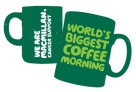 Dear Parents and Carers,The children here at Mid Calder have been very busy in the last few weeks.Firstly, Lexie, Ben, Niamh and Ross managed to raise an impressive £133 for their MacMillan Coffee Morning. Well done all of you for this initiative!Likewise some P5 pupils have been organising cake sales 1 x week on Fridays for St John`s Cancer Unit. I am very proud of Cara, Aidan, Ruiridh and Marc for their continued efforts.We had a very moving Remembrance Assembly last Friday with Mr. Povey ably supported by some fantastic singing and dancing from Class P6/7. The whole school demonstrated a clear respect for those brave individuals in past wars and I was particularly impressed by the conduct of the whole school. Well done everybody.We are very much looking forward to our Book Week next week, with lots of reading activities and visits from authors. A reminder that parents are also invited to join in with classes P6, P6/7 and P7 during their author`s presentation on Tuesday 20th November from 1.45p.m, in the school hall. There will be also be a book stall later on for all parents and children from 3.05 p.m. We do hope many of you can join us on Friday 23rd November in the hall from 9 a.m. to enjoy reading a book with your child and spend some time looking at their jotters to share and comment on their learning this term.You will be delighted to know that arising from our Scholastic Book Fairs; each class has been able to spend £100 in order to enhance their reading this term. Thank you to all of you who supported these book fairs at school.All the classes will be looking at the book “The Lost Thing” by Shaun Tann next week. Staff have planned some exciting tasks around this book so do take time to have a look! https://en.wikipedia.org/wiki/The_Lost_Thing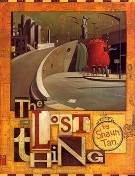 Thank you for your continued support.Kind regards,Hazel Thurlow Head Teacher